                                                                                              PATVIRTINTA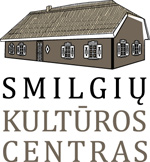                                                                                                                               Smilgių kultūros centro                                                                                                                              direktoriaus 2024 m. kovo 12 d.                                                                                                                              įsakymu Nr. OV-12Panevėžio rajono Smilgių  kultūros centro   2024 metų  balandžio mėn.  darbo planas   Dalyvavimas rajono, regiono, šalies, tarptautiniuose renginiuose 2024 m. balandžio mėnesį2024 m. balandžio mėnesio parodosPlanas gali būti keičiamas.DienaValandaRenginio trukmėRenginysVietaAtsakingas1-2910-17Visuotinė akcija-paroda ,,Perekšliai paukščių    priperėjo“ . Paukščių iš natūralių medžiagų gamyba ir paukščių alėjos kūrimas.Smilgių kultūros centro Perekšlių parkasEdita Baktienė7  121,5 val.Edukacinė programa ,,Vaikų Velykėlės“Smilgių kultūros centras Sujetų padalinysDaiva Juškienė8  121 val.Vaikų Velykėlių šventė ,,Rieda, rieda Velykų margutis“. Vaikų piešinių paroda, margučių ridenimo konkursas, rateliai ir žaidimai.Smilgių etnografinė sodybaNijolė Vidžiūtė918.301,5 val.Renginys ,,Pavasaris linksmai“. Dalyvauja Radviliškio rajono Šeduvos kultūros ir amatų centro mėgėjų teatras ,,Škac“.Arūno Revoto  parodos ,,Paukščiai“ pristatymas.Smilgių kultūros centro Perekšlių padalinysEdita Baktienė12152 val.Edukacinė išvyka  į Panevėžio Juozo Miltinio  dramos teatrą. Edukacinė programa ,,Užkulisių paslaptys”Panevėžys Daiva Juškienė19152 val.Lietuviškos klasikos filmas ,,Ikaras“ Smilgių kultūros centro Sujetų padalinysDaiva Juškienė20112 val.Edukacinis užsiėmimas ,,Šiaudo ir paukščio draugystė“Smilgių kultūros centro Perekšlių padalinysEdita BaktienėDienaLaikasRenginysVietaAtsakingas (-i)     713Smilgių kultūros centro Perekšlių padalinio teatro „Saulėgrįža“ dalyvavimas Atvelykio šventėjeSmilgių kultūros centro Sujetų padalinysAudronė Palionienė     1316Smilgių kultūros centro kapelos  ,,Aušrinė“ dalyvavimas kapelų šventėje, skirtoje kapelos „Demba“ 10-mečiuiLiūdynės kultūros centro Dembavos Alvydas Čepauskas2014Smilgių kultūros centro kapelų  ,,Aušrinė“ ir „Smilgenė“ dalyvavimas kapelų šventėje „Prašom svečė kieminėt“Pasvalio kultūros centro Joniškėlio padalinysAlvydas ČepauskasDiena LaikasParoda (parašyti iki kada veiks)VietaAtsakingas(-i)5-2610.00-17.00Arūno Revoto paroda „Paukščiai“Smilgių kultūros centro Perekšlių padalinys Edita Baktienė3-3010.00-17.00Marytės Kaupienės simegrafijos darbų paroda „Atradimai“Smilgių kultūros centrasNjolė Vidžiūtė